Základní škola JIH, Mariánské Lázně, Komenského 459, příspěvková organizace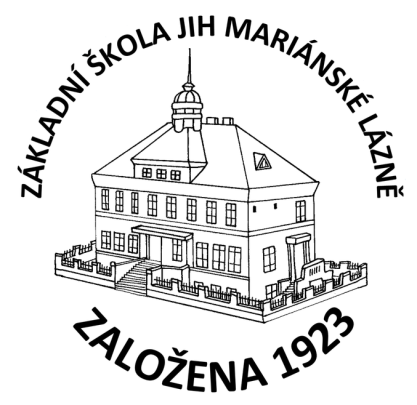 O B J E D N Á V K AObjednáváme u Vás učebnice pro žáky:Bloggers 1				12 ks,Český jazyk 6 pro ZŠ			  8 ks,Český jazyk 8 pro ZŠ			20 ks,Čítanka pro 6. ročník pro ZŠ		  8 ks,Čítanka pro 8. ročník pro ZŠ		30 ks,Dějepis 6 pro ZŠ			28 ks,Dějepis 8 pro ZŠ			30 ks,Deutsch mit Max neu			75 ks,Fyzika pro 6. ročník ZŠ			  8 ks,Fyzika pro 8. ročník ZŠ			30 ks,Hudební výchova 6			  8 ks,Hudební výchova 7			  1 ks,Hudební výchova 8			25 ks,Hudební výchova 9			  1 ks,Matematika 6				90 ks,Matematika 7				90 ks,Matematika 8				90 ks,Matematika 9				90 ks,Občanská výchova 6			  8 ks,Občanská výchova 8 hybridní uč.	  1 ks,Občanská výchova 8			19 ks,Project Fourth Edition			10 ks,Přírodopis 6 				  8 ks,Přírodopis 8 hybridní uč.		30 ks,Základy praktické chemie		26 ks,Zeměpis 1				  8 ks,Zeměpis 3				  3 ks.V celkové částce 98.768,- Kč.V Mariánských Lázních dne 23.8.2021Mgr. Jaroslava Baumgartnerová              ředitelka školyBOOKONLINE s.r.o.Smetanovo náměstí 222/8702 00 Moravská OstravaIČ: 27854493